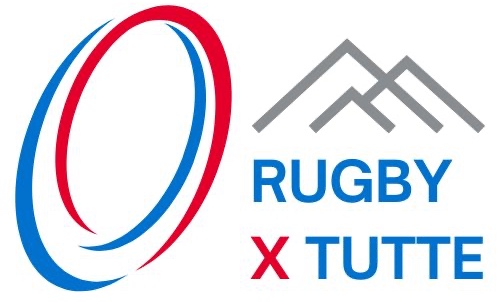 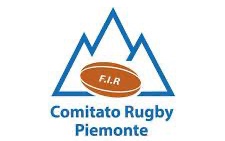 RUGBY X TUTTESCHEDA PROGETTO CLUBData e Luogo_____________________                                  TIMBRO E FIRMA SCUOLA                                                        TIMBRO E FIRMA CLUB                           ______________________________                                          ______________________________DATI CLUBDATI CLUBDATI CLUBASD/SSDCodice FIRLegale RappresentanteMail del ClubResponsabile progettoN° Telefono Mail Indirizzo Impianto SportivoN° Atlete u15,u17 DATI ISTITUTO DATI ISTITUTO DATI ISTITUTOResponsabile scolastico del progetto Mail e N° telefono responsabile scolasticoScuolaCittà Indirizzo N° Classi 1°N° Classi 2°Totale n° ALLIEVEOBIETTIVI GENERALI DEL PROGETTOOBIETTIVI GENERALI DEL PROGETTOOBIETTIVI GENERALI DEL PROGETTO                                     PROGETTAZIONE                                     PROGETTAZIONEVALUTAZIONEN° Tecnici coinvolti in contemporanea nelle attività a scuola 1)NOMINATIVO: ___________________________________2)NOMINATIVO: ___________________________________3)NOMINATIVO: ____________________________________N° Tecnici coinvolti contemporaneamente nelle attività del Gruppo Sportivo 1) NOMINATIVO___________________________________2) NOMINATIVO___________________________________….Attività/ore extra progetto a carico del club per l’attività di PROMOZIONE Attività/ore extra progetto a carico del club per IL GRUPPO SPORTIVODirigente accompagnatore NOMINATIVO:_____________________________________Tecnico/i con certificazioni corsi FIR**NOMINATIVO E QUALIFICA FIR:NOMINATIVO E QUALIFICA FIR:Materiale promozionale fornito dal Club (es. adesivi, piccoli gadget, buono per la prova, portachiavi, maglie, palloni personalizzati ecc…)N° Incontri calendarizzati all’interno del club (indicare numero incontri, obiettivo dell’attività e periodo ipotetico)N° Attività di competizione calendarizzate all’interno della scuola a carico del club(indicare numero incontri, obiettivo dell’attività e periodo ipotetico)Partner/Sponsor del ProgettoPIANO PROMOZIONALE E DI FIDELIZZAZIONEPIANO PROMOZIONALE E DI FIDELIZZAZIONEVALUTAZIONERISULTATI ATTESIRISULTATI ATTESIRISULTATI ATTESIContinuità della collaborazione dopo il termine del progettoAlunne iscritte al club stimate a termine progetto al 30/11/2024Impatto atteso dell’intervento sul settore femminile del Club